‘DEEP’ CELL(Developing English Elegance Program)Aim andPurposeTo inculcate the importance of language skills, especially in English, in one’s personality, be it speaking, writing.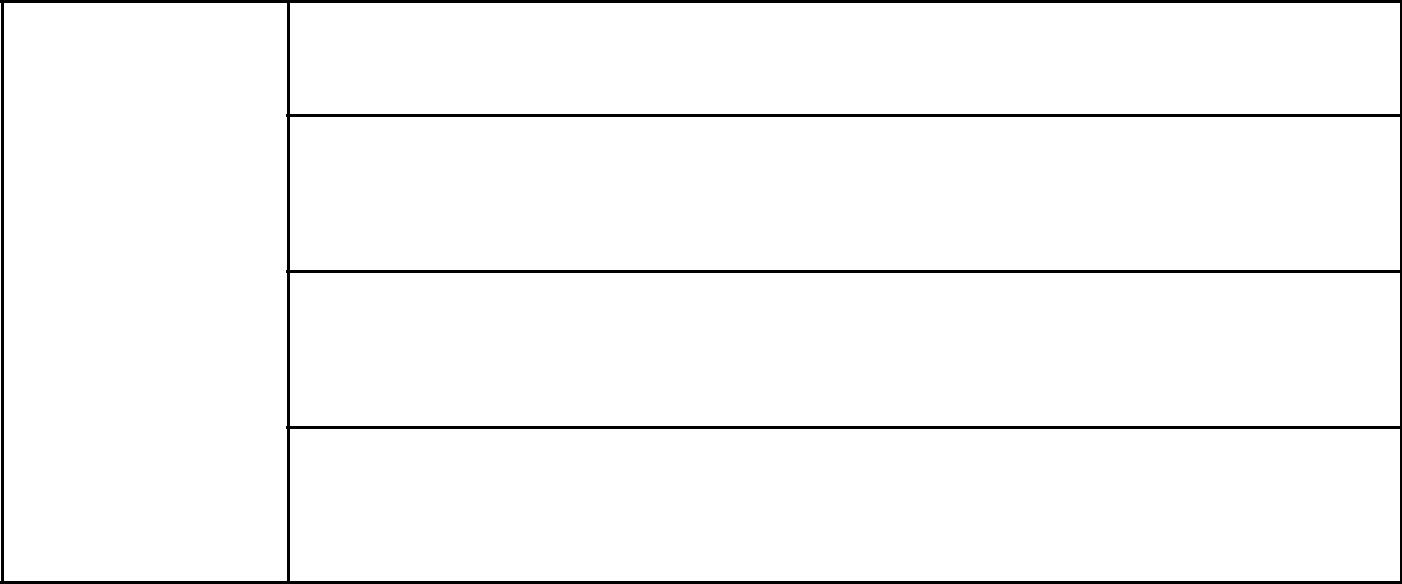 To conduct special coaching classes for enhancing English vocabulary skills, grammatical fundamentals, and construction of sentences of all variants – by tense, voice, speech, and so on.To enhance English language fluency among all by reading extensively, particularly general newspapers/magazines, reading the titles and their expanses, and also reading between lines.To train the students/scholars and all learners in finer English writing and Oration through a mix of strategies like multi-media exposure, on-line OCR Resources for English, MOOCs and all.A‘ to Z‘? A sentence starting with letter ‘A’ word and ending with ‘Z’ word, with all alphabets in alphabetical order. Its originality, flawlessness and fineness are tested. It is considered 67% fine by  www.grammarly.com with zero plagiarism of any sort.The A>Z sentence: Actually, Businesses Communicate Densely Everyday Figuring Gracious High Intents Just Kindling Lavishly Majestic Nuances Ostentatiously Positioning Quality Requirements Surpassingly Towards Ushering Vivid Willed Xenagogue Yeving Zest‘ – Author: M.SelvamDEEP – Curriculum: Design and Delivery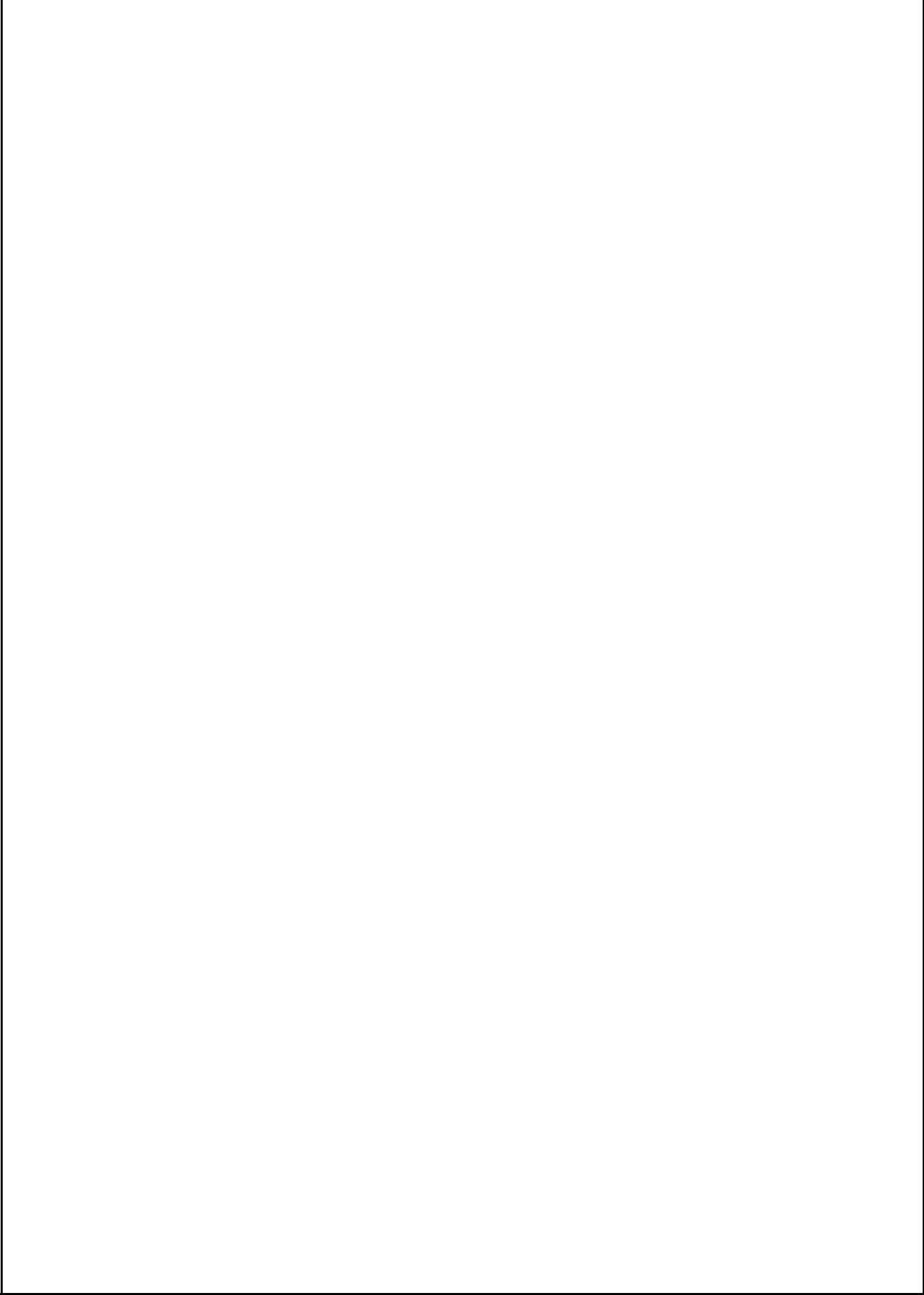 Pedagogy: In our Core + NALA approach, the ‘L’ stands for Language Aspects, i.e., use of apt words, right tense, proper construction, the grammatical side, nuanced features, etc dealt side by side in the regular classes wherever relevant and certain special exercises and experiments with experts from language Departments and generally all who are conversant with/taste in language arts.Dr. Dr. M. SelvamDr. Dr. M. SelvamProf. & Head, Dept. of IB & CProf. & Head, Dept. of IB & CCo-ordinatorDr.S.KaruthapandianDr.S.KaruthapandianProf. and Head, BiotechnologyProf. and Head, BiotechnologyMemberDr.A.NarayanamoorthyDr.A.NarayanamoorthyProf. and Head, Economics and ruralProf. and Head, Economics and ruralMemberDevelopmentDevelopmentDr.G.KalaiarasanDr.G.KalaiarasanProf. and Head, EducationProf. and Head, EducationMemberDr.M.NatarajanDr.M.NatarajanAsst. Prof., English and Foreign Languages.Asst. Prof., English and Foreign Languages.Asst. Prof., English and Foreign Languages.MemberActivitiesPreparingPreparingmaterials on ‘Essentials for EnglishYes, Prepared.Yes, Prepared.Eloquence’ and distributing them to the targetEloquence’ and distributing them to the targetEloquence’ and distributing them to the targetaudiencenamely, the learners and thenamely, the learners and theteachers.Conducting Remedial and Refresher Courses onConducting Remedial and Refresher Courses onConducting Remedial and Refresher Courses onConducted in each Dept.Conducted in each Dept.English Grammar, Understanding Skills,English Grammar, Understanding Skills,English Grammar, Understanding Skills,Writing Skills, Articulation skills, etc.Writing Skills, Articulation skills, etc.Writing Skills, Articulation skills, etc.Stylish Writing What, Which, Why, When,Stylish Writing What, Which, Why, When,Stylish Writing What, Which, Why, When,Orientationto participantsWhere and Wherewithal and other NuancesWhere and Wherewithal and other NuancesWhere and Wherewithal and other Nuanceswas given.Periodic exercises to keep enhanced eloquencePeriodic exercises to keep enhanced eloquencePeriodic exercises to keep enhanced eloquenceVoluntarily committed.Voluntarily committed.of selected students with potentials.of selected students with potentials.of selected students with potentials.AreaAreaS.No.Coaching ActivitiesHours1.Vocabularyof1.1Nouns: Proper, Common (Collective & Abstract)Nouns: Proper, Common (Collective & Abstract)Nouns: Proper, Common (Collective & Abstract)1.VocabularyBuildingstartsspeech1.VocabularyBuildingstartsspeech1.2Verbs : Transitive and IntransitiveVerbs : Transitive and IntransitiveVerbs : Transitive and Intransitive1.2Verbs : Transitive and IntransitiveVerbs : Transitive and IntransitiveVerbs : Transitive and Intransitive1.3Adjectives & Adverbs881.4Articles, Prepositions,Conjunctions & InterjectionsConjunctions & Interjections81.4Articles, Prepositions,Conjunctions & InterjectionsConjunctions & Interjections1.5Types and Parts of SentencesTypes and Parts of SentencesTypes and Parts of Sentences2.1Simple Present or Present IndefiniteSimple Present or Present IndefiniteSimple Present or Present Indefinite2.2Simple Past or Past IndefiniteSimple Past or Past IndefiniteSimple Past or Past Indefinite2.3Simple Future or Future IndefiniteSimple Future or Future IndefiniteSimple Future or Future IndefiniteSense2.4Present Continuous or Progressive PresentPresent Continuous or Progressive PresentPresent Continuous or Progressive PresentSenseSense2.5Past Continuous or Progressive PastPast Continuous or Progressive PastPast Continuous or Progressive Past2.5Past Continuous or Progressive PastPast Continuous or Progressive PastPast Continuous or Progressive Past2.Tense2.6Future Continuous or Progressive FutureFuture Continuous or Progressive FutureFuture Continuous or Progressive Future162.Tense162.Tense2.8Past Perfect162.7Present Perfect2.9Future Perfect2.10Present Perfect ContinuousPresent Perfect ContinuousPresent Perfect Continuous2.11Past Perfect Continuous2.12Future Perfect ContinuousFuture Perfect ContinuousFuture Perfect Continuous3.1Direct & Indirect SpeechesDirect & Indirect SpeechesDirect & Indirect Speeches3.Typesof3.TypesofSentences3.2Active & Passive VoicesActive & Passive VoicesActive & Passive Voices3.TypesofSentences93.TypesofSentences3.4Use of Clauses, Idioms and PhrasesUse of Clauses, Idioms and PhrasesUse of Clauses, Idioms and Phrases93.3Use of Articles3.5Simple, Complex and Compound SentencesSimple, Complex and Compound SentencesSimple, Complex and Compound Sentences4.1ABC ‘Aim Better Communication’ABC ‘Aim Better Communication’ABC ‘Aim Better Communication’4.2Simple WritingNuancesNuances4.3Nuanced Writing4.3Nuanced WritingAcronyms AbundantAuthoritative Quotes AvalancheOtherClichés GaloreLiterary Excerpts Laminate7OtherDesigns StunIdioms/ Phrases EnormousDesigns StunIdioms/ Phrases Enormous4.Jargons TangleMaxims And Axioms Alternate4.Creativity Stagger‗Verbatim &Thus Spoke‘ OverwhelmCreativity Stagger‗Verbatim &Thus Spoke‘ OverwhelmMetaphors ManifestRegional Niches & Nuances NimbleDiversity LavishGlobal Contours & Contexts ConvergeTotal40